Publicado en Sarriguren 31621 el 13/06/2017 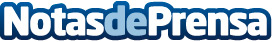 Una empresa navarra se especializa en la realización de muebles modulares ecológicosCon más de 25 años de experiencia en el sector sólo hace año y medio Fernando y Ramiro crearon su nueva línea de muebles sanos y ecológicos. Solo usan maderas, barnices y pinturas certificados medioambientalmente que no producen emisiones tóxicas ni irritantes Datos de contacto:Ricardo BarquínAgencia de comunicación digital Comunikaze652778185Nota de prensa publicada en: https://www.notasdeprensa.es/una-empresa-navarra-se-especializa-en-la Categorias: Bricolaje Interiorismo Navarra Ecología Emprendedores http://www.notasdeprensa.es